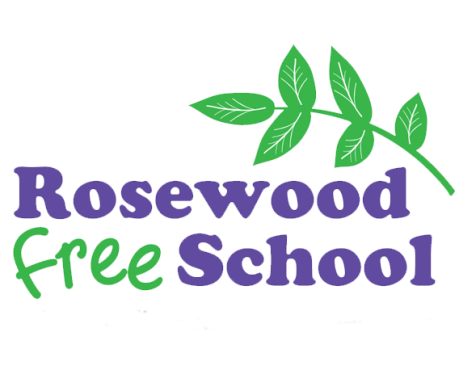 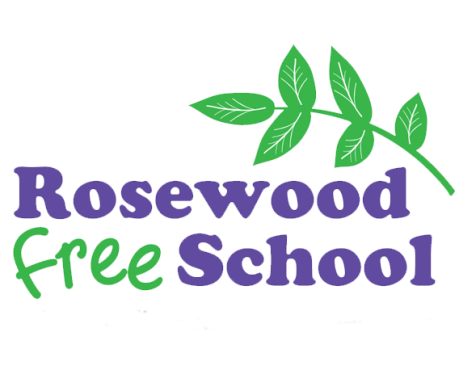 Key Intentions of the School Improvement Plan 23-24Intent 1 – Quality of EducationAll learners will access a curriculum relevant to their needs and delivered by well-trained and responsive adultsTo develop a deeper understanding of how to develop curriculum opportunities that allow opportunities for learner- led discovery, initiation and play To develop a deeper understanding of how learning intentions develop a process model style of teaching,” Informed ScruffyFor all the learning team understand and refer to the core developmental levels associated with PMLD learners i.e. Pre Intentional, Intentional and Formal”To continue to ensure data from assessment explicitly supports the Learning Journey for every learnerTo continue Conductive Education Clinics for advice and guidance to teams and to identify where specific interventions are required To develop learning teams understanding of the impact of Hearing Impairments on learnersTo widen the impact of music and using music to control adults across the school and ensure support is embedded in the ImPACTS curricula documentationTo implement the developments of the Intensive Interaction strand to inform assessment and class practiceTo develop core descriptions of PMLD learners to include how they are able to self-regulate at different developmental levelsTo review the Fine Motor assessment, curriculum and teaching points to reflect learning from SCRUFFY trilogyTo look at expanding the three levels of PMLD to four or five, establishing possibly an Early Intentional and an Early Formal stage to support staff’s understanding To continue review of key curriculum areas to reflect a SCRUFFY and less target based approach to teaching and learning To research the development of smell and how it can support learning for learners with PMLDIntent 2 – Behaviour and AttitudesAll learners’ involvement in the learning process will be challenged and supportedTo continue to prioritise the relationship between well-being levels and involvement in learningContinued identification of learning resources by teachers earlier in the planning cycle to have full year impactContinued early identification and planning of effective spending to support pupil premium and LAC Continued improvement and access to resources to support learners with HITo improve team awareness and ability to support learners to develop self regulation skills and techniquesTo develop range of activities that allow learners to self-discover through well matched activitiesTo develop staff skills of responsive teaching and learning by implementing new Engagement Scale for StaffTo improve involvement levels for all learners by considering learning environment as part of the planning processTo develop all learning staff’s skills to present “materials for provocation” i.e. invitational learningTo monitor use and understanding of potential of colour tents to support CVI learnersIntention 1 – Quality of EducationAll learners will access a curriculum relevant to their needs and delivered by well trained and responsive adultsTo develop a deeper understanding of how to develop curriculum opportunities that allow opportunities for learner- led discovery, initiation and play To develop a deeper understanding of how learning intentions develop a process model style of teaching,” Informed ScruffyFor all the learning team understand and refer to the core developmental levels associated with PMLD learners i.e. Pre Intentional, Intentional and Formal”To continue to ensure data from assessment explicitly supports the Learning Journey for every learnerTo continue Conductive Education Clinics for advice and guidance to teams and to identify where specific interventions are required To develop learning teams understanding of the impact of Hearing Impairments on learnersTo widen the impact of music and using music to control adults across the school and ensure support is embedded in the ImPACTS curricula documentationTo implement the developments of the Intensive Interaction strand to inform assessment and class practiceTo develop core descriptions of PMLD learners to include how they are able to self-regulate at different developmental levelsTo review the Fine Motor assessment, curriculum and teaching points to reflect learning from SCRUFFY trilogyTo look at expanding the three levels of PMLD to four or five, establishing possibly an Early Intentional and an Early Formal stage to support staff’s understanding To continue review of key curriculum areas to reflect a SCRUFFY and less target based approach to teaching and learning To research the development of smell and how it can support learning for learners with PMLDIntent 2 – Behaviour and AttitudesAll learners involvement in the learning process will be challenged and supportedTo continue to prioritise the relationship between well-being levels and involvement in learningContinued identification of learning resources by teachers earlier in the planning cycle to have full year impactContinued early identification and planning of effective spending to support pupil premium and LAC Continued improvement and access to resources to support learners with HITo improve team awareness and ability to support learners to develop self regulation skills and techniquesTo develop range of activities that allow learners to self-discover through well matched activitiesTo develop staff skills of responsive teaching and learning by implementing new Engagement Scale for StaffTo improve involvement levels for all learners by considering learning environment as part of the planning processTo develop all learning staff’s skills to present “materials for provocation” i.e. invitational learningTo monitor use and understanding of potential of colour tents to support CVI learnersTo develop whole learning teams understanding of palliative care needs and how this may influences learning opportunitiesTo ensure deeper understanding of complex health needs and how this improves our understanding of educational provision for PMLD learnersIntent 3 – Personal DevelopmentThe holistic needs of each learner, within the context of their family will be developed through a transdisciplinary approachTo continue raising awareness of the unique contexts of each family and respect the diversity of faiths, cultures and traditions of eachTo explore the impact complex health has on learners, families and the staffTo review the post/ job specification Family Link prior to appointing new person in this roleTo continue Island EHCP Annual reviews and develop teacher understanding of the context of the child in their familyTo continue work on supporting families at transition points for their childMaintaining high standards of Health and Safety for learners and staffTo ensure whole transdisciplinary team contribute effectively to safeguardingTo introduce Professional working space for transdisciplinary teamTo provide training for teaching team on Advance care Planning and difficult conversationsTo work with Education Psychology service to develop more appropriate learning Outcomes and provision recommendations for learners with PMLD for inclusion inf EHCPsTo develop, using a range of media platforms family information pages/blogs
Intent 4 –Leadership and ManagementThe wellbeing and personal development opportunities of all staff will be prioritisedContinuation of reviewing teacher workload and wellbeing of all staffTo support teachers to develop leadership and management skills to empower their class teams using Situational leadership ModelUpdating all Safeguarding Leads and staff training including Governors with responsibility for SafeguardingTo continue to support and develop Early Career Framework teachers providing supervision, mentoring and training as required for Year 2 ECTTo continue to work with the LA to address significant funding concerns particularly health related funding and provisionTo develop all the team to be self evaluative and look at the skills they have and areas for developmentTo ensure that awareness of the needs of the learners and the emotionally impact this can have on staff is embedded in Induction and Basic trainingTo use the format of return to work meetings to ensure mental health /well being check ins are includedTo develop team awareness of the impact of disabilities on the families we work with particularly their mental health and well beingTo support new senior leader and two middle leaders in their new rolesTo review current Performance Management systems and transfer to electronic systemTo introduce a wellbeing session for staff out of school hoursTo support staff who are embarking on Level 3 qualificationsEarly Years Statement and Additional PrioritiesEYFS Updates September 2023The newly appointed Early Years Lead will be reviewing all aspects of the ImPACTS work and Schemes of Work to realign these to the new guidance. The whole school approach to assessment, planning and teaching & learning is in line with the core principles of excellent practice in the Early Years. The Improvement Plan includes the EYFS team, and members of the Early Years teaching team have development responsibilities for whole school improvement.In addition, the EY lead will ensure all baseline assessments, requests for EHCPs and EYFS data are completed in accordance with national timescales and requirements. The EY Lead will act as mentor to the ECT2 working in the EY department and work in partnership with the Assistant Head to ensure consistent standards, evaluations and expectations with the other ECT2 in main school.The EY department has an open door policy with families and are working closely with families as they embark on their journey both as parents and as part of Rosewood. TAC meetings and more frequent support meetings are offered as is the availability of a “ Stay and Play” session on a Monday afternoon.Post 16 Statement and Additional PrioritiesPreparation for AdulthoodThe underpinning philosophy and aspirational goal setting recommended in PfA has informed the whole school approach to Annual Reviews and our school use of Island planning at the end of each Key Stage.  The whole school approach and understanding of what a good outcome for a young person should be when leaving school has informed aspects of the ImPACTS approach. All Post 16 learners and those transitioning within school at KS5 will move to having their IEP written under the PfA headings. Transition and supporting families at this stage is essential and so the whole team have been given additional training to recognise, celebrate and guide towards points of transition that sometimes can be forgotten in a through age school.The Head has attended national PfA training and used this to impact whole school practice.  We are a nominated school with Southampton LA to pilot working from year 9 with PfA practitioners supporting families with transition into adult services.The Post 16 team have access to a range of additional resources and know to signpost families who are struggling with the transition from both Children Social Care and Children’s health services. Equality ObjectivesTo continue to ensure data from assessment explicitly supports the Learning Journey for every learnerTo improve involvement levels for all learners by considering learning environment as part of the planning processTo ensure deeper understanding of complex health needs and how this improves our understanding of educational provision for PMLD learnersTo continue raising awareness of the unique contexts of each family and respect the diversity of faiths, cultures and traditions of eachWhat we have already done 2022 - 23What we intend to do this year2023 - 24Our long term intentionsReviewed Early Control (EC) assessment and curriculum ensuring pre- intentional learning levels are described We have looked at how we can assess musical control within ECCompleted the RSE curriculum and involved whole teaching team in final read throughCompleted a trilogy of INSET days on SCRUFFY, raising whole team understanding and confidence in playful practiceProduced a usable guide for deciding on communication methods for formal learnersImplemented the use of “eye levels” through the whole schoolCompleted a draft of “hearing levels” to be trialled over next academic yearProvided training for ECTs on Conductive education and offered in class support sessions Produced a guide for when and how eye gaze technology can impact learners and discussed limitationsTeachers are now writing analysis of data when submitting workbooks and detailing influences on outcomesWe have rewritten and provided both internal and external training on using ACALook at the presentation of developmental levels and how these can be communicated to the whole team to ensure they are referenced throughout a learner’s dayTo improve descriptors of learning levels to include the development of self regulation and support needed at each developmental levelMonitor and support embedding of learner led teaching and development of responsive learning environmentsReview our three stages of PMLD and look at breaking down one or two of the areas to support the team to match need with learning opportunityContinue to ask teachers to review data but also to share progress of learners with class team to reinforce developmental understandingMaximise opportunities to develop learners functional physical development using physio and conductive educationalists skillsIntroduce a coding to explain hearing level and therefore environmental needs for each learnerImplement a new assessment that looks at supporting learners to develop control from pre- intentional levels upwardsTo use qualified Intensive Interaction practitioner to develop in class skills and use of music to support learningProvide time for Sensory lead to research use of smells and aromatherapy for our learnersContinue process of reviewing curriculum support materials to support SCRUFFY, process model teaching and learningOur assessments and curriculum offer will be continually reviewed, researched and developed to meet the population of current learners Our learners will have opportunities to lead learning and we will focus on the process of learning that demonstrates progress through motivating and playful curriculum opportunitiesAll staff will be trained and understand the developmental levels used to assess learners and understand the main teaching requirements of each level of needData collected by the school will be used to influence and review the curriculum delivered and monitor individual learners access to a relevant EHCPAssessment and evidence collection will make use of technology to reduce the overall work load of the teaching teamINTENTIMPLEMENTATIONTIMESCALEWhenLEAD &OTHERSWhoPLANNED IMPACTACTUAL IMPACT1.Two INSET days focusing on deeper understanding of developmental levels and SCRUFFYINSET DAYs 30/10 & 26/1 or 7/5 Autumn term onwardsKL, ZE, NWAll levels of the learning team to use developmental levels to inform practiceStaff are confident to build in opportunities for learner led activities2.Review of curriculum guidance to reflect understanding of process modelAllocation of development days:Cognitive -2 daysVocalisation-2 daysHI/VI-2 daysII – non class based time allocationAutumn term onwardsKL to lead and work with:ITNFQuality of teaching and learning improved across all classes 3.Complete review of Fine Motor Assessment and Curriculum to support functional use and understanding of fine motor development4 development days allocated 2 of which will be joint workingAutumn term – assessmentSpring Term- curriculumKL and JBImproved assessmentECT 2 introduced to curriculum leadership work4.Raise the understanding and link to developmental levels of how children learn to self-regulate and the role of an adult in developing learning opportunities2 joint working development daysAutumn Term & Summer TermKL to lead with:TB and HVStaff know how to get additional support on Communication issues 5.Focused research and development work for learners with HITLR allocated timePart of January INSETAutumn termNWAll learners have Hearing Levels assessedHI Environments evidenced via learning walks6Conductive Education and Functional MovementClinics (one for school and one for Lower school) per term led by  Qualified Conductor-Leadership TimeDevelopment of Basic Training sessions for Sherborne  -3 development daysAcademic YearKLKL & BWContinued use of conductive education principles to support functional movement Newer staff to be introduced to movement opportunities through Sherborne techniques7.To write support EC Curriculum to reflect assessment work achieved last yearTo embed responsive music training into assessment and curriculum for all learnersDevelopment days allocated x2 solo2 joint working with ECT 21 joint working dayAutumn & Spring TermLWLW/RTLW/GEIncreased understanding of control of adults and environment for earliest developmental levelsECT 2 introduced to curriculum leadership workMusic embedded in curriculum8.Develop use of Intensive Interaction and skills of teams to implementTo model interactive and responsive music use across classes2 days teaching time allocated to provide in-class supportTime to agreed for sharing knowledge of approachesMusic basic training session developedAutumn TermAutumn TermSpring TermTBTB/GEModelling of interaction styles to influence staff practiceConfidence and skills to use music for control improved9.To broaden wider learning teams understanding of assessment data and how this informs learning intentionsDiscussion on Data as part of annual Data quiz Staff meetings on situational leadership to review knowledge sharedSeptember 23 and throughout yearZE, SC KL & teaching teamTeachers are confident to discuss data with team and reflect on data as part of teaching process10To review developmental levels and how these can be extended to four or five but also presented in a way that enables all learning team to develop deeper understanding Leadership timeReview initially of Communication and journey through Formal to Concrete- 2 joint development days1 INSET development dayKLKL/GKGK to deliver part of an INSET day11To research how early vocalisations move to speech soundsDevelopment day allocation x2Summer TermNFTeachers meeting to look at potential for improving curriculum areas 12To research using smells and aromatherapy benefits learningTLR timeSummer TermNWTeachers meeting to look at potential for improving curriculum areas13To research development of vestibular sense and how this informs curriculum offerLeadership and TLR timeSpring TermKL NWTeachers meeting to look at potential for improving curriculum areas14To look at great Oaks Curriculum and how this can dovetail forwards the ImPACTS workLeadership timeAll yearKL working with AV from GOGreater shared working and understanding of approaches across both schoolsMonitoring –Jane Williams Georgie Knight (LGB)External monitoring:   Mark Sims & Mick Waters (SIP)Monitoring –Jane Williams Georgie Knight (LGB)External monitoring:   Mark Sims & Mick Waters (SIP)Monitoring –Jane Williams Georgie Knight (LGB)External monitoring:   Mark Sims & Mick Waters (SIP)Monitoring –Jane Williams Georgie Knight (LGB)External monitoring:   Mark Sims & Mick Waters (SIP)Monitoring –Jane Williams Georgie Knight (LGB)External monitoring:   Mark Sims & Mick Waters (SIP)Monitoring –Jane Williams Georgie Knight (LGB)External monitoring:   Mark Sims & Mick Waters (SIP)Monitoring –Jane Williams Georgie Knight (LGB)External monitoring:   Mark Sims & Mick Waters (SIP)Rosewood expectations for Learning Assistants explicit and used between class teachers and team and used to inform supervision and appraisal.What we have already done 2022-23What we intend to do this year2023 - 24Our long term intentions  Reinforced and consolidated a firm commitment to the “Rosewood Way”Evidenced via monitoring that learner well being is well understood and impacts day to day interactionsIntroduced a shared approach to the annual review that allows for more parental involvement and allows school to gain more understanding of the child within the family setting Produced a resource must have list based on process model and responsive teaching stylesDeveloped a guidance for formal communication assessment to share with learning team and parents to understand communication approachesAll team have a greater understanding of dystonia both the impact it has on the child but also how to support childContinued to ensure Pupil Premium spending has impact over the whole academic yearMonitor how postural management and functional movement is implemented across the schoolTo look at how learners are motivated to use physical skillsFocus observation and Learning walks on the learning environment and how it matches development needs of the learners in each classPurchase basic class equipment list in Autumn term that supports responsive learning environmentsDevelop learning teams understanding of acoustic environmentsEnsure that the use of colour tents are meeting learners needsDevelop deeper understanding of invitation presentation of resources and the impact of the learning environment on control and involvement in learningTo develop understanding of self-discovery/occupying activities and when/how these should be used with learnersDiscuss changes and use staff engagement scales as part of monitoring throughout the yearLearners involvement in the process of learning is recognised and considered at all timesBarriers to learning whether Behavioural, Health Social or Sensory are challenged and appropriate interventions designed to overcome theseTo proactively manage attendance and work with families and external respite, hospital and other providers to maintain consistent access to educationRelationships and interactions between staff and learners will reflect the school’s ethos to “Be who the learner needs you to be” i.e. Hello to HereINTENTIMPLEMENTATIONTIMESCALEWhenLEAD &OTHERSWhoPLANNED IMPACTACTUAL IMPACT1To ensure all staff understand complex health needs and imperative for quality education for PMLDINSET day4/9/23ZE/SCShared understanding of complex health needs and open conversations of the impact this has on learners, staff and families2All learning staff trained to meet complex health needsHealth INSET day5/9/23  plus additional training for individual learners as and when requiredCommissioned health team & all staffSkilled and responsive workforce ensuring basic needs can be met at all times3To ensure every class is resourced to support high quality teaching and learningResources have been identified and teachers to review needs for their class by end of September Autumn 23All teachersTargeted spending on resources that have maximum impact on learning outcomes4Individual learners identified as PP or LAC have additional resource needs identified for maximum benefit over the yearResources identified by end of SeptemberAutumn 2023SC/KLLGBTargeted spending on resources that have maximum impact on learning outcomesGovernors informed of plans5Resources for supporting learners with HI are consideredINSET day 26/1Spring 24NW KLAcoustic environments and modifications are made as required in every class6Introduce and understand new Engagement Scales for StaffINSET 4/9/23Autumn TermZEAll staff are aware of expected standards and supported to evaluate own practice and discuss improvement plans 7Deeper understanding of how to involve learners and present activities invitationallyINSET 4/9/23Autumn Term Focus of Autumn term learning WalkSC KL & ZEIncrease in involvement levels and awe & wonder8.Monitor and promote use of colour tents as required by individual learners Sensory lead teacher has been given time to promoteAll yearNWEnsuring previous development work is embedded across the schoolMonitoring –  Kerry Barclay & Corrina Burner (LGB)External monitoring; Mark Sims & Mick Waters (SIP)Monitoring –  Kerry Barclay & Corrina Burner (LGB)External monitoring; Mark Sims & Mick Waters (SIP)Monitoring –  Kerry Barclay & Corrina Burner (LGB)External monitoring; Mark Sims & Mick Waters (SIP)Monitoring –  Kerry Barclay & Corrina Burner (LGB)External monitoring; Mark Sims & Mick Waters (SIP)Monitoring –  Kerry Barclay & Corrina Burner (LGB)External monitoring; Mark Sims & Mick Waters (SIP)Monitoring –  Kerry Barclay & Corrina Burner (LGB)External monitoring; Mark Sims & Mick Waters (SIP)Monitoring –  Kerry Barclay & Corrina Burner (LGB)External monitoring; Mark Sims & Mick Waters (SIP)What we have already done 2022 - 23What we intend to do this year2023- 24Our long term intentionsIntroduced a family focused annual Review styleIntroduced Island Planning at each key transition pointCelebrated transition from Primary to secondary with familiesSent out and analysed parent surveySchool have continued to fund interpreters for family meetings as well as Annual reviews Whole school INSET completed that included manual handling, Health & Safety and personal health responsibilitiesContinued support for respite services to support learners and their familiesSupported five families who lost a child this yearSupported the wider community to manage grief and anxieties surrounding the deathsWorked with palliative team to develop deeper understanding and challenge support available to education teamsDelivered an INSET day to whole team on managing trauma and how we share difficult newsHeld MDT Safeguarding meetings before each holiday to look at contact and visits required or happening for all families of concernTrialled successfully MDT Annual Review that covered CiN Meeting and CHC planning in one meetingImprove our skills in review meetings to ensure family voice is heard and supported to be heard by the school and the wider professional teamTo continue work with Palliative team to walk alongside familiesProvide teaching team with training to understand advance care planningTo access NHS training on holding difficult conversationsTo review post of family Link, to look at key duties, missing support and develop an appropriate job description and person specificationTo evaluate island plans that have been completed and share as a teaching team how to ask some of the more challenging future questionsEnsure all staff understand the delegated health & Safety responsibilities given to lead staffIntroduce electronic accident & incident recording formatsImprove the quality of EHCP for PMLD learners working with the EP service and SEND team to write Outcomes and ProvisionTo use the information from the parent survey to develop bespoke information sharing on areas identified by familiesTo develop Family focused working with and between all professionals involved with the school and individual learnersTo develop effective and sustainable use of health colleagues to develop effective EHCPs for all learnersTo develop working arrangements that are sustainable with colleagues from Social ServicesTo ensure transition planning and points of change are well considered and balance Best Interest and Family InvolvementTo offer support to families to navigate services and advocate for families when requiredTo ensure all learners are seen as individuals and their learning, health and social needs are reflected in their EHCP with due consideration to well beingTo ensure all learners and their families are treated with dignity and respect aligned to the British Values the school holds on equality and diversityINTENTIMPLEMENTATIONTIMESCALEWhenLEAD &OTHERSWhoPLANNED IMPACTACTUAL IMPACT1Continued focus on Transition points as part of Annual ReviewsRegular staff meeting reviews and checking of paperworkAll yearZE/ SC TeachersFamilies feel supported to move through school and are better prepared for transition into adulthood2To develop teachers’ skills in communicating with families and tackling difficult subjectsStaff meeting led by Palliative Care specialistsTBCZEThe AR meetings become a safe place for families to raise concerns and issues that can then be communicated with the whole team3Working with a group of families to look at post of Family Link and key aspects they feel are neededFamily link to evaluate successes and look at opportunities within current operating conditionsAutumn and throughout the yearPO SCVariety of events and opportunities for support networks to grow for families4To develop family information/ training sessions based on the feedback form parent questionnaireReview existing material and write in accessible formatsRedesign and rewrite of school and Trust WebsiteFrom Autumn and throughout the termSept- Nov(Launch tbc)SC ZE KLMW SC ZEFamilies’ understanding of techniques and approaches to support learning and development is supportedWebsite to be useful , informative and updated for families to meaningfully access5Promote positive mental health and have available support to pupils, families and staffPosters around schoolCheck ins promoted across all levels of staffAvailability of space to talkIntroduce debriefing sessionsAcademic yearSC Mental health is understood and supported by whole team6Improve the quality and content of EHCPs for learners with PMLDShare possible OUTCOMES and PROVISIONS with EP serviceAutumn 2023ZE KLEHCP reflect the needs of PMLD learners and are subsequently more family friendly/supportive7Extend research and look for specialist input to understand grief process and supporting families on palliative pathwaysHead to sit on Board for children and young people palliative careFrom Autumn ZEStaff feel they have the skills and understanding to support familiesImproved signposting to support for families by schoolSchool staff now how to get additional support8Health & Safety standards will continue to be improved over the yearRegular auditsMeeting with COOTraining updates as requiredRisk assessments reviewedAttendance at Trust H& S meetingsAll yearVD SL From Oct JHThe workplace ensure all staff and learners are kept as safe as possible via thorough system of monitoring and reviewing9Shared professional workspaceSet up of a Professional working spaceRedesign of the old teacher’s work roomMoving of Therapy equipment and resources to clinical roomSummer Holidays 23 and Autumn termFrom October 23Spring 2024Improved transdisciplinary workingReduction of number of staff working in the nurses roomDevelopment of a new clinical space and potential for an 11th classroom from September 2024Monitoring – Charlie Pugh (LGB)External: Mark Sims & Mick Waters (SIP)Monitoring – Charlie Pugh (LGB)External: Mark Sims & Mick Waters (SIP)Monitoring – Charlie Pugh (LGB)External: Mark Sims & Mick Waters (SIP)Monitoring – Charlie Pugh (LGB)External: Mark Sims & Mick Waters (SIP)Monitoring – Charlie Pugh (LGB)External: Mark Sims & Mick Waters (SIP)Monitoring – Charlie Pugh (LGB)External: Mark Sims & Mick Waters (SIP)Monitoring – Charlie Pugh (LGB)External: Mark Sims & Mick Waters (SIP)What we have already done 2022 - 23What we intend to do this year2023 - 24Our long term intentionsTrained DHT on debriefing sessions and how to lead theseTrained new SLT member as DSLAppointed new SLT & middle LeadersIntroduced Teachers and HLTA to the situational leadership modelCompleted a series of leadership sessions with teachers and HLTAs working togetherUndertaken work as part of the palliative network to look at the training needs of current educational workforce and to begin considering future needsSupported SIP trainee on placement Supported ECT 1’s and 2’s in schoolTrained a new member of the team to act as professional mentor for current ECT 2 and future appointmentsInvited nursing lead to leadership trainingWorked with health and educational leaders to review current funding model and use of 1:1 fundingProvided training to Jigsaw team on PMLD needs and the needs of their familiesSupported SALs and LAs undertaking Level 3 qualificationsSupported Post 16 trainee to complete course and take first post in school from September 23Introduce formal absence reviews and looked at the impact of MH in absencesDeveloped the whole teams understanding of developmental needs and their personal responsibility for their practiceECT 2s both undertook curriculum work alongside an experienced teacher and delivered at teacher’s meetingsDelivered input to the Governing Body on SCRUFFY and plan for improving teaching and learning across the schoolTrust policy list agreedWork with teaching team to review systems and expectations of teachers and staffSupport teaching team & HLTA’s to develop as Leaders of teamsEnsure all staff team are fully aware of duties and responsibilities under safeguarding/ KCSiE Introduce electronic Performance Management systemIntroduce electronic Policy review and audit processSupport our ECTs in 2 to succeedEnsure health commissioners understand impact of health commissioned services and funding has on quality of T&LImprove absence review meetings and raise profile of the purpose of the meetings across the teamImprove our communication, particularly at difficult times as a whole team and how we support each otherTo become a Mental Health Aware schoolTo achieve sustainable work life balance for all teaching staffTo provide personal development opportunities to all staffTo ensure we employ and retain a high quality staff teamTo empower and develop the Governing Body as critical friends reviewing the overall quality of Teaching and Learning in the schoolTo improve two way challenge and conversation between the LGBs and TrusteesBe open to and contribute to critical challenge from outside professionals/educatorsEnsure the school is a safe learning environment for allTo ensure the school has a sustainable succession plan by identifying and investing in future leadersTo continue to raise staff’s personal responsibility for their standard of practiceTo continue to impact and influence the national agenda on the education of learners with PMLDINTENTIMPLEMENTATIONTIMESCALEWhenLEAD &OTHERSWhoPLANNED IMPACTACTUAL IMPACT1Active participation in Southampton Inclusion PartnershipStudent teacher placementContribution to teacher training programmeTo support in delivering training moduleTo host student placementsTo support interviews for future cohortsAll yearSC ZE KLDeveloping a sustainable future work force skilled in meeting SEND2Ensure the high quality and standards of teaching and learning are balanced with the work load and sustainability for teachersRevisit previous analysisStaff meeting time allocated for discussionsDiscuss the collection of evidenceReview how additional PPA can be used and requestedAll yearZE and teaching teamHighly engaged staff and high levels of learning involvement through a sustainable yet ambitious curriculum and assessment system3Teachers and class teams all fully aware of SIP PrioritiesPriorities shared as part of first INSET04.09.23From Autumn 2023ZEExcellence driven practice in an accountable framework4All Governors and Trustees fully informed of new SIPPart of whole MAT strategy of LGB and Trustees understanding roles and responsibilitiesJoint training AE ZEAccountability structure that can challenge standards confidently and influence change5Continued focus on raising awareness, understanding and reporting of all Safeguarding and Child Protection issuesFace to face training for all staffScheduled updates and follow up questions across classesClose liaison work with a range of agencies Governor training and monitoring visitsAppoint new Safeguarding GovernorAll year12.09.23SC to leadKL ZEStrong culture of Safeguarding and rigorous procedures to ensure all learners are kept safe.6Development and support of Early Careers teachers 2Support for 2 teachers with YR2 extensionSupport for Year 2 teachersAcademic yearSC KLZESkilled, reflective practitioners are developed in house to impact positively on teaching and learning in the school.7 All teachers and HLTA to continue training on leadership3 staff meeting training sessionsAutumn term 2 sessionsSpring Term1 sessionSummer 1 sessionPart 3ZEAll teachers & HLTAs feel confident of leadership and ability to influence and develop a strong teamTeachers feel skilled to manage underperformance and seek appropriate support8Individual staff to evaluate skill level and begin to plan personal training needsINSET day –“What’s in your own bum bag”Introduction of electronic performance management systemAutumn TermlaunchedZE, KL and all teachersStandardised use and shared understanding of language of ImPACTSDeeper understanding of developmental levels9Policies to be reviewed in a more efficient formatLGB & KS leaders to review policies they have ownership ofOver the yearSC KJA manageable and effective system implemented across the Trust 10Focus on MH well beingDebriefing sessions launchedAbsence reviewsPromotion of MH first aidersOver the yearSC KJVD SL KLAll staff have access to trained well being support11Supporting L3 qualificationsMentoring and support Organising tutor visits and meetingsAllocation of time as required/agreedOver the yearSCContinual development of a skilled workforce and offering career pathways for support staff12Supporting new leaders in rolesSupervision meetings termly for each leaderOver the yearZEDeveloping leadership structure and succession planningMonitoring – Sarah Mayes (LGB)External Monitoring: Mark Sims & Mick Waters (SIP)Monitoring – Sarah Mayes (LGB)External Monitoring: Mark Sims & Mick Waters (SIP)Monitoring – Sarah Mayes (LGB)External Monitoring: Mark Sims & Mick Waters (SIP)Monitoring – Sarah Mayes (LGB)External Monitoring: Mark Sims & Mick Waters (SIP)Monitoring – Sarah Mayes (LGB)External Monitoring: Mark Sims & Mick Waters (SIP)Monitoring – Sarah Mayes (LGB)External Monitoring: Mark Sims & Mick Waters (SIP)Monitoring – Sarah Mayes (LGB)External Monitoring: Mark Sims & Mick Waters (SIP)Monitoring – Sarah Mayes (LGB)External Monitoring: Mark Sims & Mick Waters (SIP)